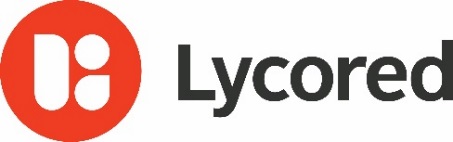 New Research Reveals Synergistic Role of Tomato and Rosemary with Lutein for Eye HealthEncouraging Results of Phase I Study Supports Phytonutrient Combination of Lycored LycoInvisionSecaucus, NJ (December 27, 2017) – Lycored, an international wellness company at the forefront of ingredient and nutrition supplements, announced today, the publication of its pre-clinical results in the peer-reviewed scientific journal, Molecular Vision. Within the paper, scientists unearth the powerful biological synergy that exists between the ingredients found in LycoInvision, Lycored’s Nutrient Complex for Vision Health.Due to the successful results from the pre-clinical ex-vivo study, designed to assess the effect of Lycoinvision on immune cells from patients with AMD (Age-Related Macular Degeneration), Lycored will be continuing its research program proceeding with a clinical study.The research, funded by Lycored and carried out by scientists at Hadassah-Hebrew University Medical Center in Israel, highlights how adding the phytonutrient combination of Tomato and Rosemary to the already well-researched AREDS composition, can better balance the cellular response to different challenges and modulate specific biomarkers and key processes affecting eye health. To arrive at their findings, Monocyte immune cells were separated from the blood of patients with AMD (both men and women) and matured to macrophages (polarization to classic (M1) and alternative (M2) phenotypes). From there, each patient’s cells were treated with different combinations of nutrients, revealing the most potent combination to be the one containing lycopene and Carnosic acid in addition to the well-researched lutein/zeaxanthin and AREDS minerals zinc and copper. This combination was shown to boost overall natural protection mechanisms against different stresses and provide antioxidant protection. “The exact role that lycopene plays in eye health has been a long-standing mystery, as lycopene does not accumulate in the eye. This study allowed us to finally reveal the pivotal and synergistic role that it plays in vision protection,” said Dr. Karin Hermoni, Head of science and Nutrition team at Lycored. “Research also suggests that Lycopene sacrifices itself for lutein by protecting it from oxidation allowing lutein to be effectively transported to the eye. The current study emphasizes that although lycopene does not contribute directly to macular pigmentation (like lutein does), it works in tandem with the other nutrients to help create the most potent combination of eye-protecting nutrients.” Lycored aims to use this ex-vivo eye health study as a way to support the innovation, importance and methodologies of such work; highlighting how a real time pre-clinical study can be seen as the glue between a notion and a trusted, finished product. In its commitment to supporting eye health and continuing research in the field, the results from the ex-vivo study are just the beginning for Lycored, as the company will continue the clinical portion (phase II) of the research program, and will focus on macular blood flow, in early 2018. Access the article in-full, titled, Characterizing the Effect of Supplements on the Phenotype of Cultured Macrophages from Patients with Age Related Macular Degeneration, online at Molecular Vision. For additional information about Lycored and its vision health program, please visit www.lycored.com ###About LycoredCommitted to ‘Cultivating Wellness’, Lycored, part of Adama Group, is an international company at the forefront of unearthing and combining nature’s nutrition potential with cutting edge science to develop natural ingredients and products. Established in 1995 in Israel, Lycored is the global leader in natural carotenoids for food, beverage and dietary supplement products. For more information visit www.lycored.com. 